ПРЕСС-РЕЛИЗ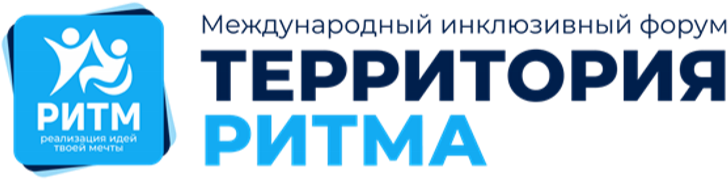 Лидеры социальных изменений России собираются в Нижегородскую область на «Территорию Ритма»Со 5 по 8 сентября 2024 года в Нижегородской области пройдёт уникальный международный инклюзивный форум лидеров социальных изменений «Территория Ритма»: 300 активных участников со всей России (от Камчатки до Калининграда) и республики Беларусь в течение четырех дней создадут полноценные социальные или социальнопредпринимательские проекты и  будут реализовывать их в своих регионах.Организаторы приглашают тех, у кого уже есть идея для социального бизнеса, а также тех, у кого своей идеи пока нет, но есть жгучее желание изменить свою жизнь, развиваться в сфере социального предпринимательства и некоммерческого лидерства. Первые станут лидерами проектов, а вторые – членами их команд! Участников ждут насыщенные мастер-классы и выступления лучших спикеров, бизнестренеров, предпринимателей и успешных людей России. Командообразующая атмосфера активных мечтателей, будущие тандемы и проекты под чутким руководством наставников. На площадке форума участники смогут:Заявить свою авторскую идею и превратить её в социальный или социальнопредпринимательский проект.Стать частью команды благодарных лидеров и вместе развивать свой регион и страну.Овладеть навыками и эффективными инструментами современного лидерства, проектного управления, маркетинга, самопрезентаций, работы с нейросетями и компетенциями будущего.Получить различные ресурсы поддержки на реализацию своих проектов и стать частью большого сообщества лидеров социальных изменений России.Форум предоставляет уникальную возможность для обмена опытом, получения новых знаний в области социального предпринимательства и некоммерческого лидерства, а также даёт возможность найти партнеров для своих проектов из разных сфер деятельности со всех уголков страны. Наши участники Ритма уже сейчас создают свои добрые бизнесы, выигрывают гранты, запускают социальные проекты и становятся лидерами развития России. Кто может принять участие в форуме? В форуме могут принять участие молодые люди, в том числе с инвалидностью от 18 лет и старше, проживающие на территории России и республики Беларусь.Также в рамках Года семьи к участию приглашаются инклюзивные семьи и семейные пары, где один из супругов является участником СВО. Семья будет представлять проект как один участник форума.На площадке форума будут действовать специально обученные волонтеры и организована ДОСТУПНАЯ СРЕДА, поэтому каждый участник будет чувствовать себя комфортно и полностью настроенным на командную работу.Заявку на участие в форуме можно подать на официальном сайте проекта http://территорияритма.рф до 10 июля 2024 года:Отбор претендентов будет проходить на конкурсной основе. Его главные критерии - целеустремленность, активность, смелость, а также желание стать лидером социальных изменений  своего региона и большой страны. Участие в форуме БЕСПЛАТНОЕ (участники самостоятельно добираются до Нижнего Новгорода и обратно).Место проведения форума: база отдыха «Изумрудное» в Нижегородской области (Городецкий район, деревня Большой Суходол).Мероприятие проходит при поддержке Правительства Российской Федерации, Фонда Президентских грантов, АНО «Агентство стратегических инициатив по продвижению новых проектов» и АНО «Россия – страна возможностей».Организаторами выступают правительство Нижегородской области, Центр инноваций социальной сферы Нижегородской области, АНО «Проектный офис Стратегии развития Нижегородской области», Нижегородская региональная общественная организация инвалидов «Ковчег».Приглашаем жителей Вашего региона принять участие в международном инклюзивном форуме «Территория Ритма».Контакты координаторов 	Руководитель форума - Роман Пономаренко проекта:	Тел.: +7 (904) 057-28-67, Email: 52kovcheg@mail.ru Работа со СМИ – Гусельникова НаталияТел.: +7 (922) 246-06-68, Email: natalinikgusel@gmail.ruСайт проекта: www.территорияритма.рф Группа ВКонтакте: https://vk.com/territoria_ritmaУТВЕРЖДЕН  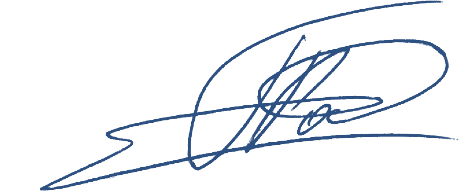 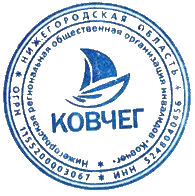 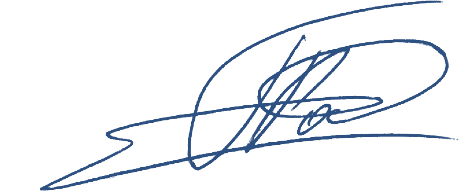 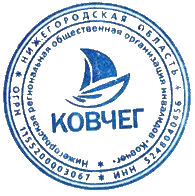 ПОЛОЖЕНИЕ  О ПРОВЕДЕНИИ МЕЖДУНАРОДНОГО ИНКЛЮЗИВНОГО ФОРУМА ЛИДЕРОВ СОЦИАЛЬНЫХ ИЗМЕНЕНИЙ  «ТЕРРИТОРИЯ РИТМА» г. Нижний Новгород 2024 г. 1. Общие положения форума 1.1. Настоящим Положением регламентируются цели, задачи, порядок, сроки, тематика, программа и организация Международного инклюзивного форума лидеров социальных изменений «Территория Ритма» (далее – Проект), а также условия проведения конкурсного отбора участников форума среди молодежи, проживающей на территории Нижегородской области, России и республики Беларусь. 1.2. Проект организуется для участников в возрасте от 18 лет и старше (в том числе с инвалидностью), а также инклюзивных семей и семейных пар, где один из супругов является участником СВО, проживающих в России и республике Беларусь. Это четырехдневная интеграционная площадка, где участники непрерывно в формате наставничества, практических тренингов, мастер-классов, деловых игр и проектных идей будут создавать свои уникальные социальнозначимые (социально – предпринимательские и социальные) проекты, получать заряд бодрости и оптимизма от самых ярких лидеров-мотиваторов, приобретать навыки предпринимательского мышления, защищать и учиться эффективно продвигать свои проекты перед инвесторами и в медиапространстве, а также внедрять их в практической жизни. 2. Цели и задачи форума 2.1. Цель Проекта – организовать международный инклюзивный форум «Территория Ритма», где с помощью уникальной авторской программы, практических инструментов, привлеченных профессиональных спикеров, предпринимателей, наставников и бизнес-тренеров создается среда, на которой участники (в том числе с инвалидностью), а также инклюзивные семьи и семейные пары, где один из супругов является участником СВО, смогут свои идеи преобразовать в социально-значимые проекты и запускать их в реальную жизнь.  2.2. Задачи Проекта: 2.2.1. Привлечение внимания талантливых молодых людей к новым формам выбора профессии и самореализации; 2.2.2. Создание условий для формирования в обществе культуры инклюзии, а также системы для успешной психологической и социально - трудовой адаптации участников форума. 2.2.3. Генерация уникальных социально-значимых проектов, презентация проектов потенциальным инвесторам и партнерам. 2.2.4. Внедрение, на всем протяжении работы форума и за его пределами, эффективной системы бизнес-наставничества и индивидуального менторства. 2.2.5. Создание условий для творческого взаимодействия и полноценной интеграции друг с другом людей с инвалидностью и без инвалидности; 2.2.6. Изменение сложившихся стереотипов общества и потенциальных работодателей в отношении молодых людей с инвалидностью и молодежи в целом, их профессиональных и личностных возможностей; 2.2.7. Распространение позитивного опыта организации и проведения масштабных инклюзивных проектов для молодежи. 2.2.8. Создание возможностей для вовлечения наиболее пассионарных лидеров в различные сферы государственной деятельности; 2.2.9. Укрепление института семьи и сохранение семейных ценностей путем развития комфортных позитивных межпоколенческих отношений. 2.2.10. Формирование чувства патриотизма и любви к Родине, а также продвижение духовно - нравственных ценностей у молодежи. 2.2.11. Позиционирование площадки «Территория Ритма», как брендовой площадки Нижегородской области. 3. Программа проведения форума 3.1. Проект предусматривает работу на территории форума непрерывной образовательной среды. 3.2. Программа форума направлена, прежде всего, на: 3.2.1. Формирование Ритм-лидерства и осознанных команд, которое в отличие от классического лидерства «Я», направлено на командное мышление «МЫ», на служение и развитие страны, на снижение социальной напряженности, на решение проблем в обществе путем развития социально-значимых инициатив, что усиливает самого человека и создает благодатную почву для создания совершенно нового лидерского сообщества. 3.2.2. Развитие инклюзивной командной среды, как среды развития человека. 3.2.3. Создание условий для социально – трудовой адаптации участников форума; 3.2.4. Развитие атмосферы предпринимательского мышления, которое позволяет человеку раскрыть свой предпринимательский, творческий потенциал и дальше направлять в развитие проекта и индивидуального роста. 3.2.5. Формирование наиболее востребованных компетенций будущего, таких как: Лидерское мышление «Мы» и построение осознанных команд. Проектное управление в условиях изменений. Коммуникации в любой среде и независимо от собеседника. Внедрение современных технологий в управлении. Эмпатия и эмоциональный интеллект. Эффективная современная презентация и самопрезентация в формате ТЭД. 3.2.6. Внедрение института наставничества и индивидуального менторства, который поможет участникам на совершенно другом уровне проходить все этапы обучения, создавать свои рабочие проекты и смотреть на жизнь горизонтами возможностей. В качестве спикеров и ведущих форума будут выступать известные российские медиатренеры, бизнесмены, финансисты, политики, профессионалы актерского мастерства и ораторского искусства, участники СВО, а также люди с инвалидностью с активной жизненной позицией. Во время работы форума в режиме нон-стоп будет действовать прессцентр форума, фиксирующий все происходящие события и транслирующий их в онлайн режиме в СМИ и другое внешнее медиапространство.  По окончании форума всем участникам будут выданы сертификаты о прохождении соответствующей обучающей экспресс-программы. Оргкомитетом проекта также предусмотрены памятные призы и подарки тем, кто наиболее ярко проявит себя в дни работы форума.    4. Регламент проведения этапов форума 4.1. Проект реализуется в три этапа в период с 15 апреля по 8 сентября 2024 года.  Вся информация о форуме и о ходе реализации всех его этапов, включая контакты, новости, программу, описание основных площадок и резюме спикеров, правила участия в конкурсе, итоговые списки участников, будет опубликована на официальном сайте проекта Территория Ритма (www.территорияритма.рф) и на его странице в Вконтакте ( https://vk.com/territoria_ritma ). 4.2. Первый этап - с 15 апреля по 10 июля 2024 года включает в себя объявление о начале приема заявок и регистрацию потенциальных - участников (в том числе с инвалидностью), а также инклюзивных семей и семейных пар, где один из супругов является участником СВО, на участие в форуме. 4.3. Второй этап – с 10 июля по 1 августа 2024 года включает в себя работу конкурсной комиссии, определение финального списка участников форума и публикации его на официальном сайте форума. Финальный список участников может быть скорректирован организаторами форума до 31 августа 2024 года. Замена участников осуществляется на участников из резервного списка, не прошедших в третий этап форума. 4.4. Третий этап – с 5 по 8 сентября 2024 года включает в себя организацию и проведение международного инклюзивного форума «Территория Ритма» на площадке базы отдыха «Изумрудное» по адресу: Нижегородская область, Городецкий район, деревня Большой Суходол, а также работу с сообществом.  5. Правила участия в форуме 5.1. В форуме могут принять участие молодые люди (в том числе с инвалидностью), а также инклюзивные семейные пары (пары, где один из супругов имеет инвалидность, либо воспитывают ребенка с инвалидностью) и семейные пары, где один из супругов является участником СВО, в возрасте от 18 лет и старше, проживающие на территории России и республики Беларусь.  5.2. Для участия в форуме необходимо в срок до 10 июля 2024 года заполнить электронную заявку участника (от семьи подается одна заявка), размещенную на сайте Территория Ритма, которая немедленно поступит в Оргкомитет форума. 5.3. Семейные пары принимают участие как одна единица. 5.4. Отбор участников форума будет проходить на конкурсной основе по результатам анализа электронных заявок. Участники Форума (в том числе семьи) могут подать заявки как лидер идеи проекта или как участник команды проекта. 5.5. Критериями отбора лидеров проекта на участие в форуме являются: 5.5.1. Наличие социально - значимой идеи или проекта (в том числе проектов, связанных с поддержкой одного из супругов с инвалидностью и детей с инвалидностью, а также с поддержкой участников СВО); 5.5.2. Желание раскрыть свои лидерские таланты, проявить себя в сфере инклюзивного лидерства, а также в социально - значимой деятельности; 5.5.3. Способность создать пространство для профессиональной коммуникации с участниками, замотивировать их к развитию; 5.5.4. Готовность максимально помочь своей команде раскрыть свои лидерские таланты, проявить себя в социально – значимой деятельности и творчестве. 5.6. Критериями отбора участников проекта на участие в форуме являются: 5.6.1. Наличие активной социальной и жизненной позиции; 5.6.2. Наличие опыта в социально - значимой деятельности; 5.6.3. Желание участника раскрыть свои лидерские таланты; 5.6.4. Желание участника проявить себя в социально – значимой деятельности и творчестве (в том числе в проектах, связанных с поддержкой детей и молодых людей с инвалидностью, а также участников СВО); 5.6.5. Наличие «истории успеха» в сфере социально – значимой деятельности (рекомендовано); 5.7. Критерии отбора проекта на форум:  5.7.1. Социальная необходимость и инновационный подход: значимость, актуальность обозначенной социальной проблемы, современный и нетривиальный подход к их решению. 5.7.2. Планируемый по итогам реализации проекта социальный эффект: конкретность и измеримость ожидаемых количественных и качественных социальных показателей реализации проекта.  5.7.3. Эффективность и экономичность проекта, обоснованность и прозрачность бюджета, финансовая перспективность. 5.7.4. Тиражируемость проекта: простота и возможность реализации проекта на других муниципальных территориях и районах без существенных финансовых и иных ресурсных затрат. 5.8. При отборе участников (семей) конкурсная комиссия будет также обращать внимание на полноту заполнения электронной заявки. 5.9. Для выявления победителей конкурса заявок Оргкомитет проекта формирует конкурсную комиссию, проводящую отбор заявок участников форума.  5.10. По итогам работы конкурсной комиссии проекта будет отобрано 235 заявок-победителей для дальнейшего участия в форуме. 5.11. Оргкомитет оставляет за собой право увеличить количество участников. 5.12. Все претенденты на участие в форуме получат уведомления о приеме заявок и об итогах работы конкурсной комиссии не позднее 1 августа 2024 года. 5.13. Заявки, присланные претендентами на участие в форуме после 10 июля 2024 года, рассматриваться не будут. 5.14. При рассмотрении заявок участников, прибывающих в место проведения проекта из других регионов, и в случае их отбора, Оргкомитет имеет право запросить подтверждающие документы (билеты на самолёт/поезд/автобус), ваучеры) от участников. В случае отказа предоставить подтверждающие документы Оргкомитет в праве отказать участнику в дальнейшем участии в Проекте.   5.15. Проживание, питание и участие на форуме бесплатное.  Участники самостоятельно и за свой счет покупают билеты и добираются до Нижнего Новгорода и обратно в регион своего проживания. 5.16. На площадке форума действуют специально обученные волонтеры и организована доступная среда, поэтому каждый участник (в том числе с инвалидностью) будет чувствовать себя комфортно и полностью настроенным на командную работу. 5.17. Адрес проведения форума: база отдыха «Изумрудное» в Нижегородской области (Городецкий район, деревня Большой Суходол). 5.18. Организаторами форума выступают Правительство Нижегородской области, Министерство внутренней региональной и муниципальной политики Нижегородской области, Центр инноваций социальной сферы Нижегородской области, АНО «Проектный офис Стратегии развития Нижегородской области, Нижегородская региональная общественная организация инвалидов «Ковчег». Мероприятие проходит при поддержке Правительства Российской Федерации, АНО «Агентство стратегических инициатив по продвижению новых проектов» и АНО «Россия – страна возможностей». 5.19. Координатором организация форума является Нижегородская региональная общественная организация инвалидов «Ковчег» 6. Правила пребывания на форуме 6.1. Участники форума имеют право:  6.1.1. Принимать участие в мероприятиях форума;  6.1.2. Получать помощь в обеспечении своей личной безопасности. 6.2. Во время проведения форума запрещается:  6.2.1. Хранить, употреблять, применять и распространять: наркотические вещества и любые спиртосодержащие напитки (включая пиво), огнестрельное и холодное оружие, легковоспламеняющиеся, огнеопасные и ядовитые вещества и предметы, в т.ч. средства индивидуальной защиты (газовые баллончики и травматическое оружие);  6.2.2. Находиться в состоянии алкогольного, наркотического опьянения;  6.2.3. Нарушать общепринятые нормы поведения и употреблять ненормативную лексику;  6.2.4. Курить на территории форума, кроме специально отведенных мест. Меры безопасности и ответственность участников 7.1. В случае возникновения чрезвычайной ситуации участники форума обязаны незамедлительно сообщить о ней организаторам форума.  Участники, нарушившие Правила пребывания на форуме, по требованию организаторов исключаются из числа участников форума и отправляются к месту постоянного проживания за свой счет.  При отъезде с территории форума участники обязаны навести порядок на месте своего проживания. 8. Оргкомитет форума 8.1. Организационный комитет форума формируется из числа членов Нижегородской региональной общественной организации инвалидов «Ковчег», общественных деятелей, представителей государства, бизнеса, СМИ. 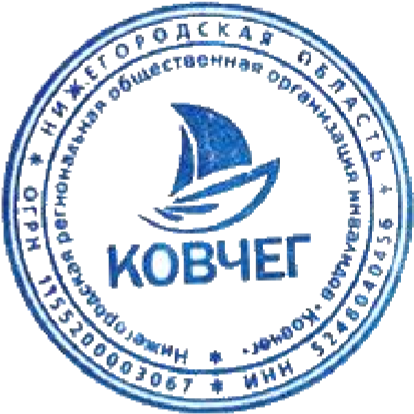 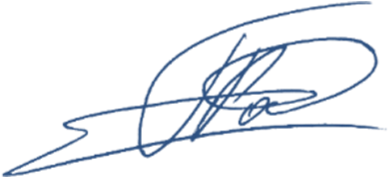 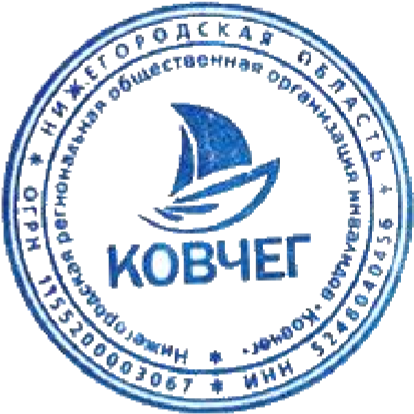 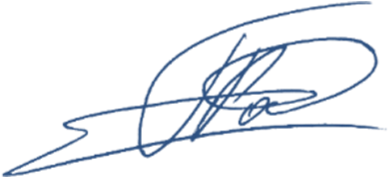 Председатель оргкомитета международного инклюзивного  форума лидеров социальных изменений  «Территория Ритма»      	 	 